Du findest eine Übung auf der folgenden Seite!Übung: Verschiebe die Formen an die entsprechende Stelle im Text.Ein paar Formatierungszeichen sind schon mit Formen markiert.Leerzeichen (wähle 5 beliebige Stellen aus)AbsatzendeZeilenendeTabstoppFormatvorlageSeitenumbruch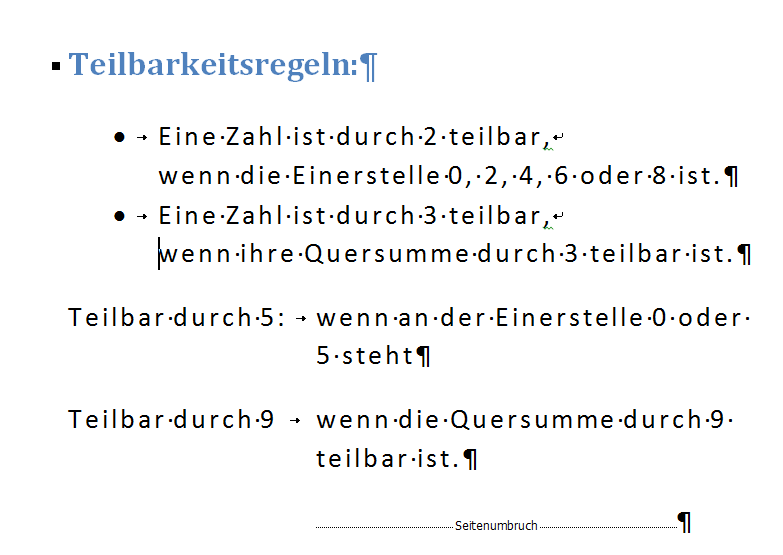 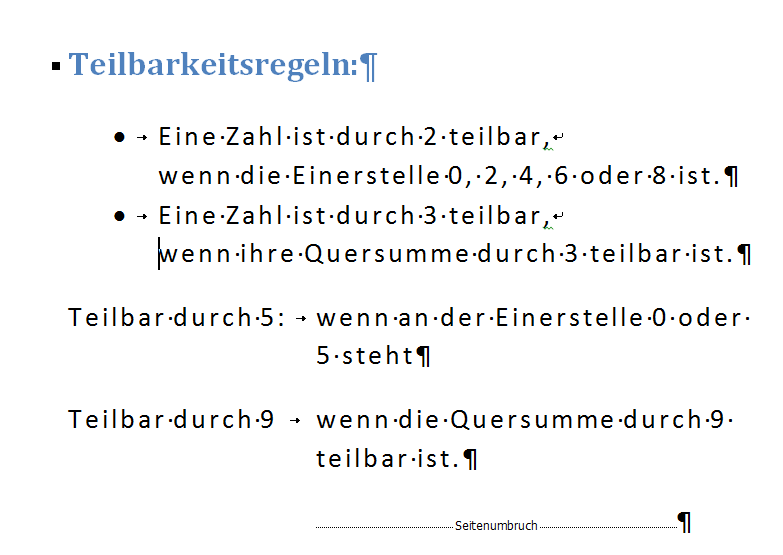 Sorge dafür, dass 12. Oktober durch ein geschütztes Leerzeichen nicht über zwei Zeilen getrennt wird:
Obwohl schon die Wikinger Amerika entdeckt hatten, landete Kolumbus am 12. Oktober 1492 am neuen Kontinent.Diese Zeile soll bereits auf der dritten Seite stehen (Verwende einen Seitenumbruch!) Mit Hilfe der Schaltfläche  kannst du 
Formatierungszeichen einblenden. 
Diese sonst nicht sichtbaren Zeichen helfen bei der Gestaltung eines Textes. 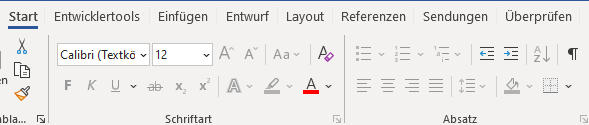 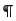 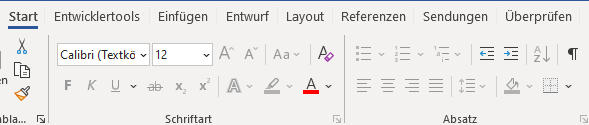 Formatierungs-zeichenBedeutungBeispiel.Leerzeichen
werden als Punkte dargestellt
Leertaste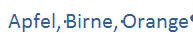 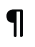 Absatzmarke
erscheint am Ende eines Absatzes,  beim Drücken der Eingabe-Taste
= Enter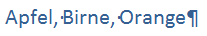 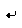 Neue Zeile / Zeilenumbruch
bewirkt eine neue Zeile innerhalb eines Absatzes
UMSCHALT + Enter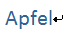 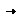 Tabstopp
Tabulatorabstand beim Eingeben von gleichmäßig ausgerichtetem Text
TAB-Taste 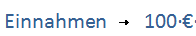 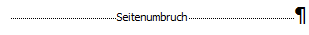 Seitenumbruch
Beginn einer neuen Seite (trotz freien Blattraums)
STRG + Enter oder Register: Einfügen - Seitenumbruch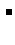 Anzeige für die Verwendung einer Formatvorlage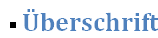 °geschütztes Leerzeichen
Wenn eine Wortkombi am Ende der Zeile nicht (z.B.: 1. Dezember 2015) getrennt werden soll
STRG + UMSCHALT + Leer